Konditionsträning barmarkFörslag på övningar: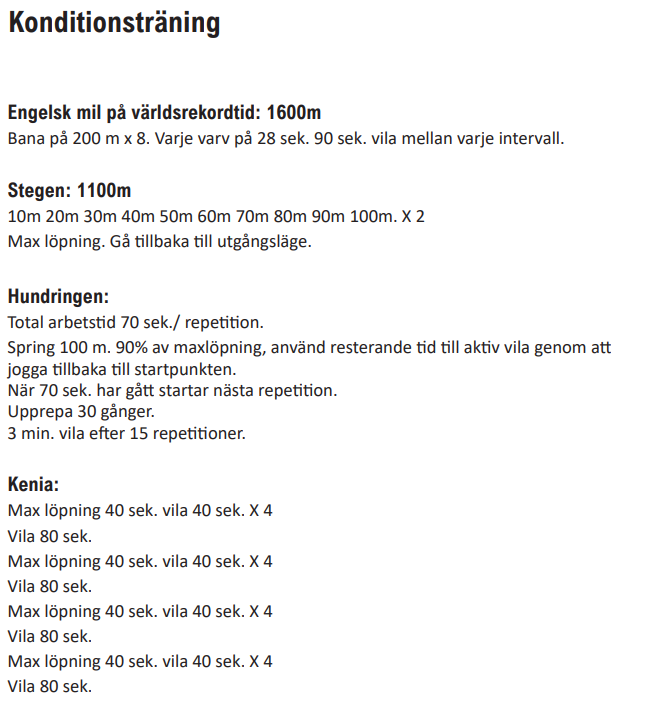 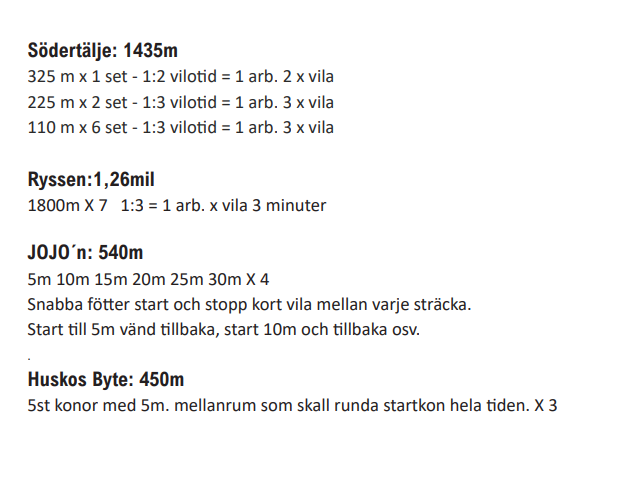 